 ATTIVITA’ DIDATTICA SVOLTA   A.S. 2021/22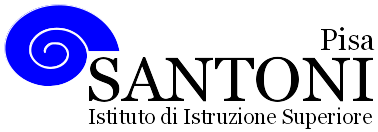 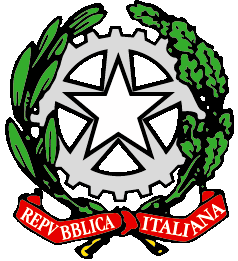 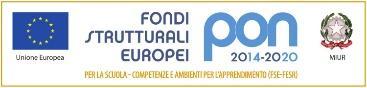 agraria agroalimentare agroindustria | chimica, materiali e biotecnologie | costruzioni, ambiente e territorio | sistema moda | servizi socio-sanitari | servizi per la sanità e l'assistenza sociale | corso operatore del benessere | agenzia formativa Regione Toscana  IS0059 – ISO9001agraria agroalimentare agroindustria | chimica, materiali e biotecnologie | costruzioni, ambiente e territorio | sistema moda | servizi socio-sanitari | servizi per la sanità e l'assistenza sociale | corso operatore del benessere | agenzia formativa Regione Toscana  IS0059 – ISO9001agraria agroalimentare agroindustria | chimica, materiali e biotecnologie | costruzioni, ambiente e territorio | sistema moda | servizi socio-sanitari | servizi per la sanità e l'assistenza sociale | corso operatore del benessere | agenzia formativa Regione Toscana  IS0059 – ISO9001agraria agroalimentare agroindustria | chimica, materiali e biotecnologie | costruzioni, ambiente e territorio | sistema moda | servizi socio-sanitari | servizi per la sanità e l'assistenza sociale | corso operatore del benessere | agenzia formativa Regione Toscana  IS0059 – ISO9001agraria agroalimentare agroindustria | chimica, materiali e biotecnologie | costruzioni, ambiente e territorio | sistema moda | servizi socio-sanitari | servizi per la sanità e l'assistenza sociale | corso operatore del benessere | agenzia formativa Regione Toscana  IS0059 – ISO9001www.e-santoni.edu.ite-mail: piis003007@istruzione.ite-mail: piis003007@istruzione.itPEC: piis003007@pec.istruzione.itPEC: piis003007@pec.istruzione.itNome e cognome del docente LOTITO MARIANome e cognome del docente LOTITO MARIANome e cognome del docente LOTITO MARIADisciplina insegnata  INGLESEDisciplina insegnata  INGLESEDisciplina insegnata  INGLESELibro/i di testo in usoMAKE UP YOUR ENGLISH- V.CASCELLA                          FOTOCOPIE CONSEGNATE DAL DOCENTELibro/i di testo in usoMAKE UP YOUR ENGLISH- V.CASCELLA                          FOTOCOPIE CONSEGNATE DAL DOCENTELibro/i di testo in usoMAKE UP YOUR ENGLISH- V.CASCELLA                          FOTOCOPIE CONSEGNATE DAL DOCENTEClasse e Sezione......1O................Indirizzo di studio....OPERATORE DEL BENESSERE..............................................................N. studenti   ...24...................Modulo 1Communication:  Introduce yourselfGrammar:pronomi personali soggetto e complemento, Presente verbo essere, aggettivi di nazionalità, Short answers,usi idiomatici verbo essere.Skills :what a beauty therapist isModulo 2The skeletal systemGrammar : Have/has got, aggettivi e pronomi possessivi,Skills : how to be a good beauty therapist.Modulo 3Make up videoGrammar : Simple Present                       Present Continuos Vocabulary : The body partsModulo 4Communication : fissare un appuntamento in un salone di estetica. Dialogo tra cliente ed estetista. A Facial treatmentGrammar : Uso idiomatico di haveVocabulary: scheda tecnica cliente                     Pedicure and manicure toolsModulo  5 : Educazione Civica                     Health and well being for adolescentsObiettivi minimi:Conoscenza di tutti gli argomenti grammaticali svoltiLessico relativo all’indirizzo di studioCompetenze : saper interagire con un cliente  in ambiente contestualizzato al proprio indirizzo utilizzando il lessico specifico del settore esteticoIndicazioni per il lavoro estivo : tutte le studentesse dovranno leggere il testo ‘ Wonder’ Ed. Black Cat- level  A1.Pisa 7-06-2022Il docente                                                                                       Le studentesseModulo 1Communication:  Introduce yourselfGrammar:pronomi personali soggetto e complemento, Presente verbo essere, aggettivi di nazionalità, Short answers,usi idiomatici verbo essere.Skills :what a beauty therapist isModulo 2The skeletal systemGrammar : Have/has got, aggettivi e pronomi possessivi,Skills : how to be a good beauty therapist.Modulo 3Make up videoGrammar : Simple Present                       Present Continuos Vocabulary : The body partsModulo 4Communication : fissare un appuntamento in un salone di estetica. Dialogo tra cliente ed estetista. A Facial treatmentGrammar : Uso idiomatico di haveVocabulary: scheda tecnica cliente                     Pedicure and manicure toolsModulo  5 : Educazione Civica                     Health and well being for adolescentsObiettivi minimi:Conoscenza di tutti gli argomenti grammaticali svoltiLessico relativo all’indirizzo di studioCompetenze : saper interagire con un cliente  in ambiente contestualizzato al proprio indirizzo utilizzando il lessico specifico del settore esteticoIndicazioni per il lavoro estivo : tutte le studentesse dovranno leggere il testo ‘ Wonder’ Ed. Black Cat- level  A1.Pisa 7-06-2022Il docente                                                                                       Le studentesseModulo 1Communication:  Introduce yourselfGrammar:pronomi personali soggetto e complemento, Presente verbo essere, aggettivi di nazionalità, Short answers,usi idiomatici verbo essere.Skills :what a beauty therapist isModulo 2The skeletal systemGrammar : Have/has got, aggettivi e pronomi possessivi,Skills : how to be a good beauty therapist.Modulo 3Make up videoGrammar : Simple Present                       Present Continuos Vocabulary : The body partsModulo 4Communication : fissare un appuntamento in un salone di estetica. Dialogo tra cliente ed estetista. A Facial treatmentGrammar : Uso idiomatico di haveVocabulary: scheda tecnica cliente                     Pedicure and manicure toolsModulo  5 : Educazione Civica                     Health and well being for adolescentsObiettivi minimi:Conoscenza di tutti gli argomenti grammaticali svoltiLessico relativo all’indirizzo di studioCompetenze : saper interagire con un cliente  in ambiente contestualizzato al proprio indirizzo utilizzando il lessico specifico del settore esteticoIndicazioni per il lavoro estivo : tutte le studentesse dovranno leggere il testo ‘ Wonder’ Ed. Black Cat- level  A1.Pisa 7-06-2022Il docente                                                                                       Le studentesse